Урок литературного чтения в 3 классе «Б» КГУ «СОШ №30» г. СемейУчитель: Кривченко Евгения НиколаевнаТема: Михаил Михайлович Зощенко «Великие путешественники»Цель: учащиеся познакомятся с творчеством Михаила Михайловича Зощенко, увидят     самобытность его произведений, раскроют смысл получения знаний и образования, научатся давать характеристику главным героям, оценивать их поступки и высказывания.Задачи: 1) развитие культурологической компетенции (учащиеся научатся осознанному выразительному чтению текста, научатся задавать вопросы и строить ответы на поставленные вопросы, пополнят словарный запас);	2) развитие компетенции личностного саморазвития (учащиеся будут развивать внимание, память, речь, мышление, навыки выразительного чтения);	3) развитие коммуникативной компетенции (учащиеся научатся работать в коллективе и самостоятельно).Ход урока: І. Мотивационно-целевой этап.Организационный момент.Психологический настрой.Дыхательная гимнастика.- Ребята, закройте глаза и представьте, что у вас в руках зажженная свеча. Сделайте глубокий вдох и тихо-тихо выдохните так, чтобы не загасить пламя тоненькой струйкой воздуха. Еще раз вдохните и резко одним выдохом погасите свечку. А теперь наберите побольше воздуха в легкие и сдуйте все преграды и сложности на своем пути. Молодцы! Откройте глазки и займите свои места.ІІ. Содержательно-познавательный этап.Выразительное чтение стихотворения А. Введенского «Когда я вырасту большой».Когда я вырасту большой,Я снаряжу челнок.Возьму с собой бутыль с водойИ сухарей мешок.Потом от пристани веслом Я ловко оттолкнусь.Плыви, челнок! Прощай, мой дом!Не скоро я вернусь.	Сначала лес увижу я 	А там, за лесом тем,Пойдут места, которых я 	И не видал совсем.Деревни, рощи, города,Цветущие сады,Взбегающие поездаНа крепкие мосты.	И люди станут мне кричать:«Счастливый путь, моряк!»И ночь мне будет освещатьМигающий маяк.- Какое желание высказал автор этого стихотворения?- Любите ли вы мечтать?- О чем?- Где бы вам хотелось побывать?- Что хотелось бы увидеть? Для чего?- Напишите свои имена и отметьте на карте  те места, где вам хотелось бы побывать.(Дети пишут на стикерах свои имена и приклеивают их на физическую карту мира)Работа с портретами. (СЛАЙД №2).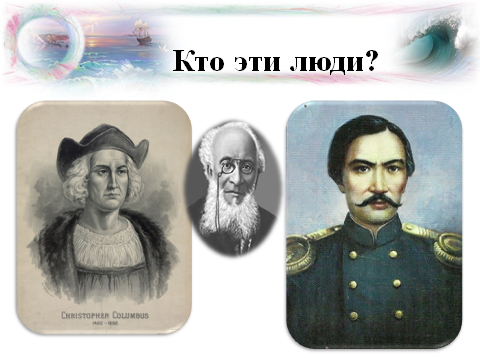 - Как вы думаете, кто эти люди?- Что их объединяет?- Что они могли совершить?- Сегодня мы прочтем рассказ Михаила Михайловича Зощенко «Великие путешественники»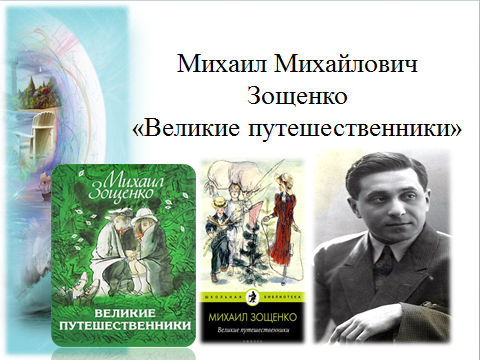 - Как вы думаете, о ком этот рассказ?- Каким человеком был Михаил Михайлович Зощенко? Вспомните его рассказ «Елка». Что сказал он о себе в конце рассказа?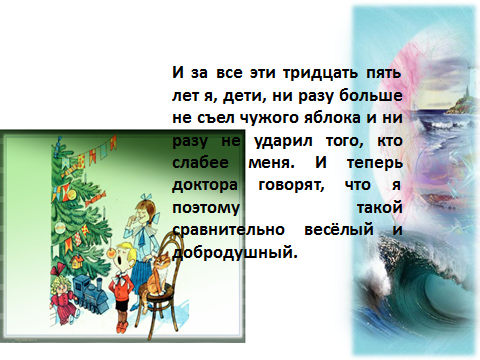 Чтение с остановками.1 остановка «На огороде Степка устроил общее собрание путешественников…»- Что скажет Степка Леле и Миньке?- Как вы думаете, что возьмут с собой ребята в путешествие?2 остановка.- Что из вещей действительно пригодится в путешествии?- Представьте, как будут выглядеть герои.- Прочтите, как «великие путешественники» отправились в путь. Прочитайте так, чтобы слушатели смеялись над вашим рассказом, представляя Степку, Лелю и Миньку.3 остановка.- Предположите, что произойдет с героями дальше?«Свалился с этим мешком».«Умирали от смеха».«Прогрыз мешок и скушал все сало».«Решил сделать привал».«Стали кружиться осы».- Как вы думаете, о чем стали мечтать Леля и Минька?4 остановка «И тут Тузик тоже засопел носом…»- Почему герои не могли долго уснуть?- Какие страхи они могут пережить этой ночью?- К какому решению придут брат и сестра?Физминутка.Чтоб глаза твои зорче были,Чтоб в очках тебе не ходитьЭти лёгкие движенья предлагаю повторить.В даль посмотрим и под ноги,Влево, вправо поскорей.Удивимся: «Что такое?»И закроем их скорей.А теперь по кругу быстро.Словно стрелочка часов.Поведём глазами дружно.Ну а дальше: «Будь здоров!»Теперь все вы отдохнули.Новая забота.Будем делать на отличноКлассную работу.5 остановка. «Леля фыркнула и я тоже засмеялся»- Почему смеялись Леля и Минька?- Что вам показалось смешным в Степкиных рассуждениях?- Какова будет реакция родителей?Проведем ролевую игру:- Что скажет мама? Папа? Бабушка?Чтение высказываний родителей по ролям.- Почему родители, слушая рассказы детей «смеялись и ахали»?- Как был наказан Степка?- Понял ли «великий путешественник» свою ошибку при таком методе воспитания?- Что стало с Тузиком?- Кто из героев оказался самым сильным и смелым?- В чем оказался прав папа?ІІІ. Оценочно-рефлексивный этап.Учебное письмо по системе ПРИМА.П-поколдуем.Вам дается возможность что-то изменить в рассказе М. Зощенко. Напишите, что и почему вы меняете. Каков может быть результат этих изменений? (Дети зачитывают свои мысли)Итог урока.Что узнали сегодня на уроке? Какие знания найдут отражение в реальной жизни?За что похвалите себя?Над чем еще нужно поработать?Оценки за работу на уроке, за чтение.Домашнее задание. Р-решим проблемы.Предложите различные пути решения проблем, которые поставлены писателем в рассказе.материалызадачиоценкаМел, доска, мультимедийная презентация, учебники «Литературное чтение» 3 класс В. К. Павленко, Т. К. Абенова, Алматы «Атамура» 2010 год, рабочие тетради по литературному чтению.ОбразовательнаяРазвивающаяВоспитательнаяНаправленное чтение, разноуровневые вопросыУчебное письмо ПРИМА, ролевая играНаблюдение за работой учащихся в коллективе и в парах постоянного состава.